Name________________________________________________Date______________________Read All About It!Instructions: Write a newspaper article about one of the events listed below from Chapter 7 on the back of this paper.  First, on the front answer the questions about the event that you chose.Who was involved? What were they doing?Where was the problem?Why was there a problem?When did it take place?How was it resolved?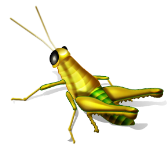 Instructions: Use the information gathered on the previous page to write a newspaper article about the event you chose.  Be sure to include a headline and factual information that tells who, what, when, where and why. Draw a picture to illustrate the event. Your story needs to be 5 paragraphs long.Possible News ArticlesBuilding a New Home Laying Out Salt Lake City  The First Winter Crickets and Seagulls  Gold is Discovered in California    Called to Settle a New PlaceForeign ImmigrantsPerpetual Emigration FundPatterns of Mormon SettlementsFood, Clothing & Celebrations